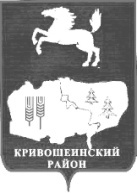 АДМИНИСТРАЦИЯ КРИВОШЕИНСКОГО РАЙОНАПОСТАНОВЛЕНИЕ14.12.2016                                             				                                      № 383с. КривошеиноТомской областиОб утверждении Порядка подведения итогов продажи муниципального имущества муниципального образования Кривошеинский район и порядок заключения с покупателем договора купли-продажи муниципального имущества муниципального образования Кривошеинский район без объявления цены	Руководствуясь Федеральным законом от 21.12.2001 № 178-ФЗ «О приватизации государственного и муниципального имущества», Постановлением Правительства Российской Федерации от 22.07.2002 № 549 «Об утверждении Положения об организации продажи государственного или муниципального имущества посредством публичного предложения и без объявления цены»,  ПОСТАНОВЛЯЮ:	1. Утвердить Порядок подведения итогов продажи муниципального имущества муниципального образования Кривошеинский район и порядок заключения с покупателем договора купли-продажи муниципального имущества муниципального образования Кривошеинский район без объявления цены согласно приложению.	2.  Настоящее постановление вступает в силу с даты официального опубликования.	3. Разместить настоящее постановление на официальном сайте муниципального образования Кривошеинский район в сети «Интернет» http://kradm.tomsk.ru  и опубликовать в официальном печатном издании – газете «Районные Вести».	4. Контроль за исполнением настоящего распоряжения возложить на Первого заместителя Главы Кривошеинского района.Глава Кривошеинского района (Глава Администрации) 							            С.А. ТайлашевВерно:Управляющий делами Администрации						И.В. СагееваПетроченко Александр Леонидович(8-38-251) 2-17-63ПрокуратураМБУ «Кривошеинская ЦМБ» Петроченко СибиряковПриложениек постановлению Администрации Кривошеинского района от 14.12.2016 № 383Порядок подведения итогов продажи муниципального имущества муниципального образования Кривошеинский район и порядок заключения с покупателем договора купли-продажи муниципального имущества муниципального образования Кривошеинский район без объявления цены1. Настоящий Порядок устанавливает процедуру подведение итогов продажи муниципального имущества муниципального образования Кривошеинский район без объявления цены (далее - продажа имущества) и заключения договора купли-продажи имущества.2. Продажа муниципального имущества без объявления цены осуществляется, если продажа этого имущества посредством публичного предложения не состоялась.3. Организацию продажи имущества осуществляет уполномоченный орган Администрации Кривошеинского района (далее - Продавец).         4. Продавец в процессе подведения итогов продажи муниципального имущества муниципального образования Кривошеинский район и заключения с покупателем договора купли-продажи муниципального имущества муниципального образования Кривошеинский район без объявления цены выполняет следующие функции:1) уведомляет Претендента об отказе в рассмотрении поданной им заявки и предложения о цене приобретения имущества или о признании его покупателем имущества;2) заключает с покупателем договор купли-продажи имущества;3) производит расчеты с покупателем;4) обеспечивает передачу имущества покупателю;5) организует подготовку и размещение информационного сообщения о продаже имущества, организует подготовку и размещение информационного сообщения об итогах продажи муниципального имущества в информационно-телекоммуникационной сети «Интернет» в соответствии с требованиями, установленными Федеральным законом от 21.12.2001 № 178-ФЗ «О приватизации государственного и муниципального имущества»;6) совершает необходимые действия, связанные с государственной регистрацией перехода права собственности на имущество;7) осуществляет иные функции в соответствии с действующим законодательством и настоящим Порядком.5. Покупателем имущества признается:1) при принятии к рассмотрению одного предложения о цене приобретения имущества - Претендент, подавший это предложение;2) при принятии к рассмотрению нескольких предложений о цене приобретения имущества - Претендент, предложивший наибольшую цену за продаваемое имущество;3) при принятии к рассмотрению нескольких одинаковых предложений о цене приобретения имущества - Претендент, заявка которого была зарегистрирована ранее других.         6. При продаже муниципального имущества муниципального образования Кривошеинский район без объявления цены протокольная комиссия, назначенная постановлением Администрации Кривошеинского района от 12.07.2012 № 370,  ведёт протокол об итогах продажи имущества.                                                                                                                                                                                                                                                                                                                                                                                                                                                                                                                                                                                                                                                                                                                                                                                                       7. Протокол об итогах продажи имущества должен содержать:1) сведения об имуществе;2) общее количество зарегистрированных заявок;3) сведения об отказах в рассмотрении предложений о цене приобретения имущества с указанием подавших их Претендентов и причин отказов;4) сведения о рассмотренных предложениях, о цене приобретения имущества с указанием подавших их Претендентов;5) сведения о покупателе имущества;6) цену приобретения имущества, предложенную покупателем;7) иные сведения, предусмотренные настоящим Порядком.8. Уведомления об отказе в рассмотрении поданного Претендентом предложения о цене приобретения имущества и (или) о признании Претендента покупателем имущества выдаются соответственно Претендентам и покупателю или их полномочным представителям под расписку в день подведения итогов продажи имущества либо высылаются в их адрес по почте заказным письмом в течение трех рабочих дней после подведения итогов продажи имущества.9. Если в указанный в информационном сообщении срок для приема заявок ни одна заявка не была зарегистрирована либо по результатам рассмотрения зарегистрированных заявок ни одно предложение о цене приобретения имущества не было принято к рассмотрению, продажа имущества признается несостоявшейся, что фиксируется в протоколе об итогах продажи имущества.10. По результатам продажи имущества продавец и победитель продажи имущества (покупатель) в течение 5 рабочих дней с даты проведения продажи заключают в соответствии с законодательством Российской Федерации договор купли-продажи имущества.11. Оплата имущества производится в размере предложенной покупателем цены приобретения имущества.Единовременная оплата имущества осуществляется в течение 10 дней со дня заключения договора купли-продажи имущества.В случае предоставления рассрочки оплата имущества осуществляется в соответствии с решением о предоставлении рассрочки.В договоре купли-продажи предусматривается условие об уплате покупателем штрафа в размере не менее 5 процентов от начальной цены в случае уклонения или отказа от оплаты имущества. Неустойка в случае уклонения, невнесения в срок, отказа от оплаты имущества покупателем устанавливается в размере 0,1 процента от суммы платежа за каждый день просрочки.12. При уклонении покупателя от заключения договора купли-продажи имущества в установленный срок покупатель утрачивает право на заключение такого договора. В этом случае продажа имущества признается несостоявшейся.13. Факт оплаты имущества удостоверяется выпиской со счета Продавца, подтверждающей поступление средств в размере и сроки, указанные в договоре купли-продажи имущества или решении о рассрочке оплаты имущества.14. В случаях, когда отчуждение имущества подлежит государственной регистрации, Продавец обеспечивает получение покупателем документации, необходимой для государственной регистрации сделки купли-продажи имущества и государственной регистрации перехода права собственности, вытекающего из такой сделки.